Holy Family Catholic Primary School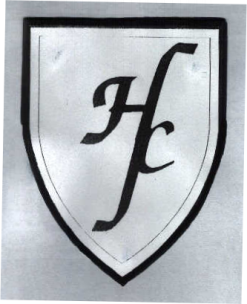  Hall Lane, Cronton, Cheshire WA8 5DWTel: 0151 424 3926   Fax : 0151 420 3177Headteacher : Mrs J Cook-HannahWe pray together. We play together. We learn together.       Dear Parents / Carers,                                       8/12/2017Well, this week we had the pleasure of watching Reception’s play and they were just amazing! They definitely gave us some inspiration for our Carol Concert. This week we have been practising our songs and poem. We also had our dress rehearsal this morning that went great! We can’t wait for you to watch the performance!  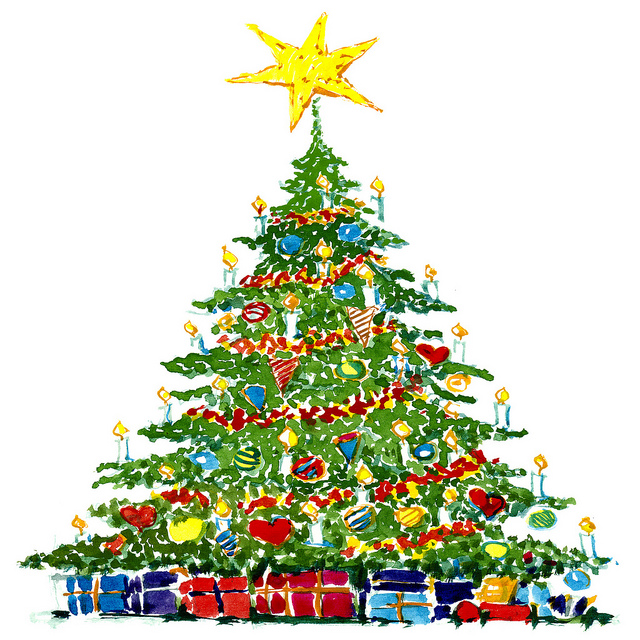 EnglishThis week in English we have been reciting our poem. Our VIPERS to focus on this week were vocabulary, inference and prediction. We looked at the different adjectives within the poem. The children discussed phrases such as ‘spectral mist’ to describe the ghost dog and ‘completely in awe’ to describe how jack was feeling. The children used the text to distinguish how Jack was feeling throughout the poem. This really helped the children to build on their inference skills. As we went along the poem we predicted what could happen next. The children are now able to recite the whole poem! They’ve worked so hard! For our Big Draw the children will be sequencing the poem. Due to our dress rehearsal, we will be completing our Big Draw next week.Maths This week in Maths we had the year 1 Teacher from Cronton C of E and a lady from our cluster Maths hub come to watch our fantastic Maths lesson. They were so impressed with how well the children are building their foundations with number and the language that they use throughout the lesson to explain the problems that they had solved. This week the children were given parts of a whole number and had to use the bar model or the part-whole model to work out the whole number. The children were able to do this confidently by the end of the week. They were able to recognise the pattern between the parts and the whole and create the four number sentences using addition and subtraction.Letters and SoundsThis week we focused on tricky word as there are so many tricky words in our poem. The phase 3 tricky words are: he, she, we, be, you, all , are, her, was, they, my. Snack MoneySnack Money is £16 for this half term. Many thanks if you have already paid. As we are getting to the end of the term, please could you pay any outstanding snack. PosadaThanks to all the parents who have sent in photographs of children who have already taken the Posadas home. The children love sharing their photographs in class. It is a lovely opportunity for your family to reflect on the true meaning of Christmas.Packed LunchesAs mentioned in the school Newsletter last week, children are no longer able to swap between school dinners and packed lunch on a daily basis. If you would like your child to change, two weeks’ notice must be given in writing.RARARA books We will be collecting the reading books and RARARA books in for Christmas on Wednesday 13th December. Thank you for your continued support.Miss Cook and Miss Langton 